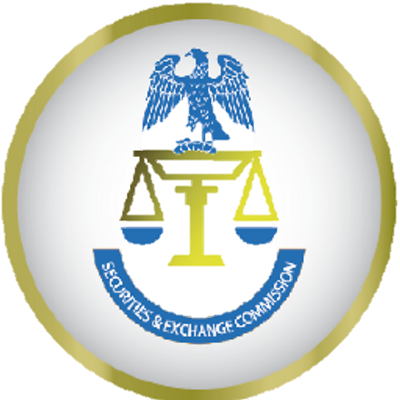 EDITORIAL   COMMITTEEEDITOR-IN-CHIEFMARY UDUKActing Director-GeneralEDITORPROF. AHMADU SANDADirector, Office of the Chief EconomistMANAGING EDITORAFOLABI E. OLOWOOKERE, PhDDivisional Head, Economic Research and Policy ManagementASSOCIATE EDITORSFOLASADE AKINGBELUREMUSTAPHA IBRAHIMHANNAH EYOGRACE AYOOSANI SAMUELMUSA SAMAILAHAUWA DANMADAMIIMRAN MORAThis statistical bulletin is a publication of the Securities and Exchange Commission of Nigeria (SEC). All enquiries comments and suggestions should be addressed to:The Director, Office of the Chief Economist, Securities and Exchange Commission,272/273 Samuel Ademulegun Avenue, Central Business District, Abuja, Nigeria.Data contained in this Bulletin and other information can be accessed online at: www.sec.gov.ng/research&statisticsTABLE OF CONTENTSEXPLANATORY NOTES SECTION A: SEC OPERATIONS AND PRIMARY STATISTICSSECTION B: MARKET TRADING STATISTICSSECTION C: OWNERSHIP STRUCTURE AND CAPITAL FLOWSSECTION D: COMPANIES FINANCIALSSECTION E: MACROECONMIC DATAEXPLANATORY NOTEThe Securities and Exchange Commission Statistical Bulletin contains detailed statistics and information on the Nigerian capital market and the economy. The Bulletin is updated periodically (quarterly) with newly-released data and made available to the general public to aid research and decision making. It is divided into five (5) main sections given below:SECTION A: SEC OPERATIONS AND PRIMARY STATISTICSThis section contains SEC Operations and Primary Statistics. The data is sourced mainly from the Securities and Exchange Commission (SEC) and Debt Management Office (DMO). It is updated on annual and monthly basis. The table below shows the content of this section:SECTION B: MARKET TRADING STATISTICSThis section of the Securities and Exchange Commission’s statistical bulletin contains Market Trading Statistics. The data is sourced mainly from the Securities and Exchange Commission (SEC), Nigerian Stock Exchange (NSE), Central Bank of Nigeria (CBN), Financial Market Dealers Quotation (FMDQ), National Association of Securities Dealers (NASD) and AFEX Commodities Exchange. It is updated on annual and monthly basis. The table below shows the content of this section:SECTION C: OWNERSHIP STRUCTURE AND CAPITAL FLOWSData under this section are categorized into the following five tables: Table C.1: Distribution of Unclaimed Dividend: Data on this table highlights the quantum of unclaimed dividends and unclaimed share certificates in the Nigerian capital market and their distribution/movement between the companies and their registrars. The data were compiled from registrars’ quarterly returns to the Securities and Exchange Commission, Nigeria.Table C.2: Foreign and Domestic Transactions on the Nigerian Stock Exchange: Data in this segment showcases Investors’ Transaction Analysis in Equities market on the floor of the Nigerian Stock Exchange on monthly basis. The data are classified into Domestic, Retail and Institutional participation with their counterpart Foreign Portfolio Inflows into the economy. It shows the participants’ position at the end of monthly transaction in the market. The data are sourced from the Nigerian Stock Exchange Foreign Portfolio Investment Reports. Table C.3: Capital Importation by Type of Investment (US$'m) which highlights capital inflows on Foreign Direct Investment, Foreign Portfolio Investments and Other Investments into Nigeria by type of investments. It is sourced from National Bureau of Statistics Capital Importation ReportTable C.4 comprises Capital Importation by Country of Origin (US$'m). It contains Capital inflows into Nigeria from different countries of the world. It is sourced from National Bureau of Statistics Capital Importation ReportTable C.5: Pension Fund Assets by Investment Classes (N'bn): This presents data on allocation and utilization of pension fund assets to various investment classes within and outside the country. The Monthly allocation of pension fund asset ranges from Foreign, Federal, State, Local, Agencies and Corporate Securities to Real Estate Properties, Funds and other assets. The table below summarizes these tables and their sources: SECTION D: COMPANIES FINANCIALSThis section contains data extracted from the Statement of Comprehensive Income and Statement of Financial Position of quoted companies in Nigeria. The data are obtained from the quarterly filings of these companies with the Securities and Exchange Commission and the Nigerian Stock Exchange. It contains two tables: Table D.1 on Selected Items from Comprehensive Income and Financial Position of Quoted Companies. The following should also be noted in using this table: 1) QUARTER: Note that since the Financial-year of different companies can vary, it is possible that a company's Q1 is March while it falls into another month for a different company. 2) NUMBER OF MONTHS: This is the number of months for which a quarter's account is presented. It is usually 3-, 6-, 9- and 12-months for Q1, Q2, Q3 and Q4 respectively. In some few cases however, a company may report 3-months account for Q2 or Q3. 3) TURNOVER/REVENUE/ GROSS EARNINGS/ GROSS PREMIUM INCOME: Turnover/Revenue, Gross Earnings and Gross Premium Income are used to capture the Income of Non-financial firms, Banks and Insurance companies respectively. When 'Gross Earnings' is not supplied by a bank, it is computed as: Gross Earnings = Interest Income + Fee and Commission Income + Net Gain/ (Losses) on Financial Instruments + Other Income. In this case, the summation may slightly vary from the actual Gross Earnings when a bank presents some of these components in the net form; e.g. 'Net Interest Income' instead of 'Interest Income'.The table below gives a summary of these tables: 	SECTION E: MACROECONMIC DATAThis section of the Securities and Exchange Commission’s Statistical Bulletin contains macro-economic data. The data is sourced mainly from the Central Bank of Nigeria (CBN), National Bureau of Statistics (NBS) and Organisation of the Petroleum Exporting Countries (OPEC). It is updated on annual, quarterly and monthly basis. The table below shows the content of this section:TableTable NameA.1aList of Approved OffersA.1Approved Offers by Issue TypeA.2Initial Allotments of Federal Republic of Nigeria Development Stocks  1961 -1986A.3Monthly FGN Bonds Offer, Subscription and Allotment (N’Million)A.4State/ Local Governments Bonds IssuanceA.5Corporate Bonds IssuanceA.6Supra-National Bonds IssuanceA.7Initial and Additional Offers of Registered Unit Trust SchemesA.8New Issues of Securities (N'Million)A.9Number of Registered Capital Market Operators by FunctionA.10aBusiness CombinationsTableTable Name (Click Link)B.1Securities Listed on the Nigerian Stock ExchangeB.2Transactions and Market Capitalisation of the Nigerian Stock ExchangeB.3Trading Volume and Value of Equities Listed on the Nigerian Stock ExchangeB.4Nigerian Stock Exchange (NSE) All Share IndexB.5Nigerian Stock Exchange Market Capitalization - Equities OnlyB.6Net Asset Value of Collective Investment Schemes (N'bn)B.7FMDQ OTC Market Turnover (₦'bn)B.8NASD Trading StatisticsB.9AFEX Trading ValueTableTable NameC.1Distribution of Unclaimed DividendsC.2Foreign and Domestic Transactions on the Nigerian Stock ExchangeC.3Capital Importation by Type of InvestmentC.4Capital Importation by Country of OriginC.5Pension Fund Assets by Investment ClassesTableTable Name D.1Selected Items from Comprehensive Income and Financial Position of Quoted CompaniesTableTable NameE.1Money Market Indicators & Money & Credit Statistics	E.2Gross Domestic Product at Current Basic Prices (N' Million)E.3Gross Domestic Product at Current Basic Prices (N' Million) E.4Gross Domestic Product at 2010 Constant Basic Prices (N' Million)E.5Gross Domestic Product at 2010 Constant Basic Prices (N' Million)E.6Composite Consumer Price Index (Base November 2009 = 100)E.7Labour Force StatisticsE.8Crude Oil Price (US$/Barrel), Production (mbd)E.9Top Trade PartnersE.10Foreign TradeE.11Total Exports and ImportsE.12Monthly Average Exchange RateE.13Movement in Foreign Reserves (30-day moving average)TableTable NameFrequencySource of entryA.1aList of Approved OffersYearlySecurities and Exchange CommissionA.1Approved Offers by Issue TypeYearlySecurities and Exchange CommissionA.2Initial Allotments of Federal Republic of Nigeria Development Stocks  1961 -1986YearlySecurities and Exchange CommissionA.3Monthly FGN Bonds Offer, Subscription and Allotment (N’Million)MonthlyDebt Management OfficeA.4State/ Local Governments Bonds IssuanceYearlySecurities and Exchange CommissionA.5Corporate Bonds IssuanceYearlySecurities and Exchange CommissionA.6Supra-National Bonds IssuanceYearlySecurities and Exchange CommissionA.7Initial and Additional Offers of Registered Unit Trust SchemesYearlySecurities and Exchange CommissionA.8New Issues of Securities (N'Million)YearlySecurities and Exchange CommissionA.9Number of Registered Capital Market Operators by FunctionYearlySecurities and Exchange CommissionA.10aBusiness CombinationsYearlySecurities and Exchange CommissionTableTable NameFrequencySource of entryB.1Securities Listed on the Nigerian Stock ExchangeYearlyNigerian Stock ExchangeB.2Transactions and Market Capitalisation of the Nigerian Stock ExchangeYearlyNigerian Stock Exchange, Central Bank of NigeriaB.3Trading Volume and Value of Equities Listed on the Nigerian Stock ExchangeYearlyNigerian Stock ExchangeB.4Nigerian Stock Exchange (NSE) All Share IndexMonthlyNigerian Stock Exchange, Central Bank of NigeriaB.5Nigerian Stock Exchange Market Capitalization - Equities OnlyMonthlyNigerian Stock Exchange, Central Bank of NigeriaB.6Net Asset Value of Collective Investment Schemes (N'bn)MonthlySecurities and Exchange CommissionB.7FMDQ OTC Market Turnover (₦'bn)MonthlyFMDQB.8NASD Trading StatisticsMonthlyNASDB.9AFEX Trading ValueMonthlyAFEXTableTable NameFrequencySource of entryC.1Distribution of Unclaimed DividendsQuarterlySEC: Registrars' ReturnsC.2Foreign and Domestic Transactions on the Nigerian Stock ExchangeMonthlyNSE: Foreign Portfolio Investment ReportC.3Capital Importation by Type of InvestmentQuarterlyNBS: Capital Importation ReportC.4Capital Importation by Country of OriginQuarterlyNBS: Capital Importation ReportC.5Pension Fund Assets by Investment ClassesMonthlyPENCOM: Summary of Pension Fund AssetsTableTable Name FrequencySource of entryD.1Selected Items from Comprehensive Income and Financial Position of Quoted CompaniesQuarterlyQuarterly filings of listed companies' financials with SEC and NSETableTable NameFrequencySource of entryE.1Money Market Indicators & Money & Credit StatisticsMonthlyCentral Bank of Nigeria (CBN)E.2Gross Domestic Product at Current Basic Prices (N' Million)QuarterlyNBS GDP (Production) ReportE.3Gross Domestic Product at Current Basic Prices (N' Million) YearlyNBS GDP (Production) ReportE.4Gross Domestic Product at 2010 Constant Basic Prices (N' Million)QuarterlyNBS GDP (Production) ReportE.5Gross Domestic Product at 2010 Constant Basic Prices (N' Million)YearlyNBS GDP (Production) ReportE.6Composite Consumer Price Index (Base November 2009 = 100)MonthlyNBS CPI and Inflation ReportE.7Labour Force StatisticsQuarterlyNBS Unemployment/Underemployment WatchE.8Crude Oil Price (US$/Barrel), Production (mbd)MonthlyOPEC Monthly Oil Market ReportE.9Top Trade PartnersQuarterlyNBS Foreign Trade ReportE.10Foreign TradeMonthlyNBS Foreign Trade ReportE.11Total Exports and ImportsMonthlyCBN Quarterly Statistical BulletinE.12Monthly Average Exchange RateMonthlyCentral Bank of Nigeria (CBN)E.13Movement in Foreign Reserves (30-day moving average)DailyCentral Bank of Nigeria (CBN)